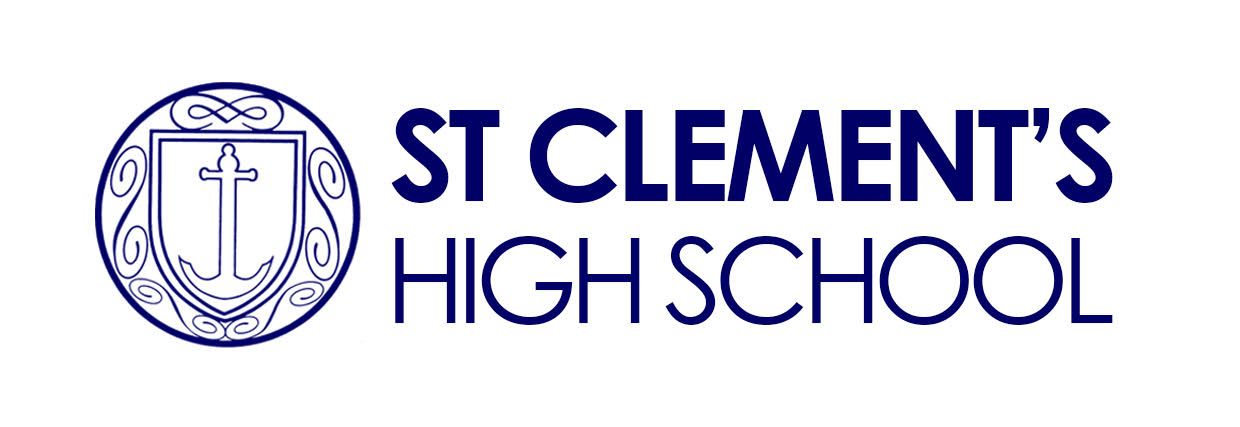 YEAR 10 REVISION PACKContentsRevision tips……………………………3Revision techniques……………….…4Topics to Revise……………………..5-7Revision Timetable…………………8-10Exam Timetable……………………....11After School revision………………....12Revision TipsStart early- give yourself the most time possible to revise. Plan your revision- use the revision timetable below.Get the basics right- make sure you are eating healthily, drinking plenty of water, exercising and getting a good night's sleepRemove distractions- place your phone in a draw or another room.Short sessions- keep sessions to 25 minutes, followed by 5 minute breaks.Break topics down into bite-size chunks.Repetition- the more times you revise a topic, the more likely you are to remember it. Revision TechniquesFlash cards & Spaced learningUse your notes or your textbook to identify key concepts in the material. On one side of a flashcard, write the keyword. On the back of the flashcard, write the definition.Complete retrieval practice by reading the key word on one side, and trying to recall the definition. 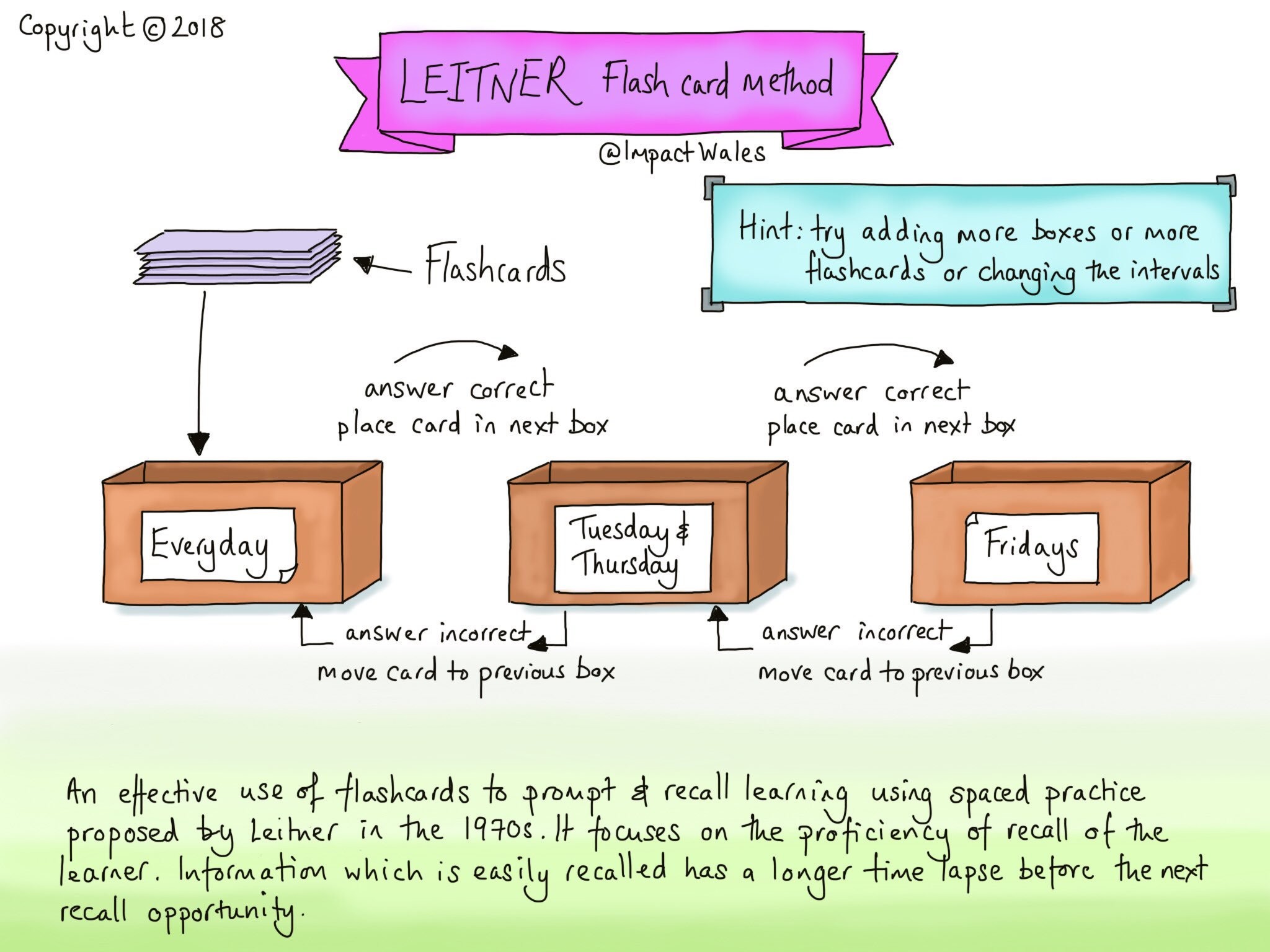 How to make flashcards: https://www.youtube.com/watch?v=6HXJrfddvIEDual CodingDual coding is combining words and visuals such as pictures, diagrams, graphic organizers, mind maps and so onRevision TopicsYear 10 Revision Timetable 		Core Subjects: Maths, English, Biology, Chemistry, Physics Option Subjects: 1)                                  2)                                3)                                  4)  Key: Subjects in Black, Time in red, Topics in BlueExam TimetableI will soon have confirmation of your exams timetable. After School RevisionStudy spacesLab 1 and Lab 3 are available for independent study 3-4pm every day. This enables you to complete most of your revision at school, only leaving you with one short 25 minute session when you get home. This also allows focused group study if required. Teacher-led revisionFrenchThursdays 3-4pm (or by appointment)Geography Wednesdays 3-4pmPEThursdays 3-4pm in Rm24SubjectWhat topics do I need to revise?Revision tools, resources, techniquesArtNo Exam- Coursework Unit 1 and Final Piece.Business StudiesUnit 1: Business Activity, Unit 2: Marketing, Unit 3: PeopleMemrise- Learning key wordsQuizlet- flashcardsYoutube- Two Teachers, Bizconsesh, J BlackbournGoogle classroomSENECAElectronic Business Book (Dynamic Learning)Citizenship- Active Citizenship- Politics and ParticipationMy Revision Notes:  AQA GCSE Citizenship Materials on Google Classroom3D DesignNo Exam- Assessed on coursework component 1aDramaNon-paper examLive performancePortfolioEvaluationEnglishMacbeth & A Christmas CarolCharacters, events, themes, context and quotations for both texts. Set texts and revision guides for both ‘M’ and ‘ACC’.  Watching film or listening to audio versions of the texts. Looking again at in-class tests - where is improvement needed?Educake - we will look to launch this for English Lit soon.Hospitality and CateringFood related causes of ill health.Including food hygiene, Allergies and intolerances, Health and SafetyRevision guidehttps://getrevising.co.uk/resources/level/gcse/subjects/hospitalityhttps://www.food.gov.uk/business-industry/food-hygienehttps://www.thecaterer.comFrenchModules 1, 2, 3, 4Revision guides and workbookshttps://idp.activeteachonline.comhttps://www.memrise.com/course/89149/edexcel-gcse-french-vocabulary-list/https://uk.language-gym.com/GeographyNatural Hazards, Living World, Coasts and RiversGCSE AQA geography revision guide.Seneca LearningEducake QuizzesGoogle Classroom Year 11 Revision ResourcesCreate flashcards for geographical terminologyCase Studies  HistoryElizabeth CourseRemember that EVERY lesson is on the website + revision resources at www.stchistory.com. This should be your main focus when revising online.Youtube: St Clements History DepartmentFlash cards & post it notesEssay planningTimelinesICTR081 Pre-Production skills - all content (25% of grade)Knowledge Organiser/Learning matGoogle classroomLearning resourcesBookPast papers and mark schemesYoutube videoMemrise- Learning key wordsQuizlet- flashcardsMathsSee Google Classroom for a list of TopicsHegartyBBC BitesizeReivisionmaths.comGCSE AQA mathematics Revision GuideMusicListening Exam on set works covered:Purcell (SW3)Queen (SW4)Wicked (SW5)Star Wars (SW6)Revision guide (Edexcel 9-1 exam)Work in Google ClassroomBBC bitesize revisionPEPaper content;training principlestraining methodseffects of exercise (PEP focus areas)Know it, grasp it, think it revision sheetsEverlearner revision videos (youtube)BBC bitesize GCSE PE revisionPhotographyNo Exam- Coursework Unit 2 ‘Reflections’.REHinduism beliefs, teachings and practices Christianity beliefs, teachings and practicesPractice different types of questions using the revision guide you have been given.Christianity and HInduism Revision GuideKey words and definitions Quotes from sacred textsRetail BusinessL01:  Understand retail business (Forms, ownership and objectives)L02:  Understand the business environment in which retail businesses operate. (UK business environment, location)L03: Be able to recommend solutions to retail business issues. (Analyse, interpret, review)Memrise & quizletScienceUsing your Oxford Revise:Triple: B1-B12, C1-C11, P1-P8Higher tier: B1-B11, C1-C9, P1-P7. Foundation: B1-B10, C1-C8, P1-P7Recall testing of key words and knowledge.  Oxford Revise textbooks (recall questions and written questions)BBC bitesize revision. W/CMondayTuesdayWednesdayThursdayFriday SaturdaySunday03/05/21Maths (25) Topic:Option 1 (25)Topic:Your choice (25)Subject:Topic:Bank HolidayEnglish (25)Topic:Option 2 (25)Topic:Your choice  (25)Subject:Topic:Biology (25)Topic:Option 3 (25)Topic:Your choice  (25)Subject:Topic:Chemistry (25)Topic:Option 4 (25)Topic:Your choice  (25)Subject:Topic:Maths (25)Topic:English (25)Topic:Have fun!Physics (25)Topic:Your choice  (25)Subject:Topic:10/05/21Maths (25)Topic:Option 1 (25)Topic:Your choice (25)Subject:Topic:English (25)Topic:Option 2 (25)Topic:Your choice  (25)Subject:Topic:Biology (25)Topic:Option 3 (25)Topic:Your choice  (25)Subject:Topic:Chemistry (25)Topic:Option 4 (25)Topic:Your choice  (25)Subject:Topic:Maths (25)Topic:English (25)Topic:Have fun!Physics (25)Topic:Your choice  (25)Subject:Topic:17/05/21Maths (25)Topic:Option 1 (25)Topic:Your choice (25)Subject:Topic:English (25)Topic:Option 2 (25)Topic:Your choice  (25)Subject:Topic:Biology (25)Topic:Option 3 (25)Topic:Your choice  (25)Subject:Topic:Chemistry (25)Topic:Option 4 (25)Topic:Your choice  (25)Subject:Topic:Maths (25)Topic:English (25)Topic:Have fun!Physics (25)Topic:Your choice  (25)Subject:Topic:24/05/21Maths (25)Topic:Option 1 (25)Topic:Your choice (25)Subject:Topic:English (25)Topic:Option 2 (25)Topic:Your choice  (25)Subject:Topic:Biology (25)Topic:Option 3 (25)Topic:Your choice  (25)Subject:Topic:Chemistry (25)Topic:Option 4 (25)Topic:Your choice  (25)Subject:Topic:Maths (25)Topic:English (25)Topic:Have fun!Physics (25)Topic:Your choice  (25)Subject:Topic:31/12/20HALF TERMMaths (25)Topic:Option 1 (25)Topic:Your choice (25)Subject:Topic:English (25)Topic:Option 2 (25)Topic:Your choice  (25)Subject:Topic:Biology (25)Topic:Option 3 (25)Topic:Your choice  (25)Subject:Topic:Chemistry (25)Topic:Option 4 (25)Topic:Your choice  (25)Subject:Topic:Maths (25)Topic:English (25)Topic:Have fun!Physics (25)Topic:Your choice  (25)Subject:Topic:07/05/21Maths (25)Topic:Option 1 (25)Topic:Your choice (25)Subject:Topic:English (25)Topic:Option 2 (25)Topic:Your choice  (25)Subject:Topic:Biology (25)Topic:Option 3 (25)Topic:Your choice  (25)Subject:Topic:Chemistry (25)Topic:Option 4 (25)Topic:Your choice  (25)Subject:Topic:Maths (25)Topic:English (25)Topic:Have fun!Physics (25)Topic:Your choice  (25)Subject:Topic:14/05/21AssessmentsYour choice (25)Subject:Topic:Your choice (25)Subject:Topic:Your choice (25)Subject:Topic:Your choice (25)Subject:Topic:Your choice (25)Subject:Topic:Your choice (25)Subject:Topic:W/CMondayTuesdayWednesdayThursdayFriday14/06/2121/06/21